01.09.2017г. в МКОУ СОШ №14 после торжественной линейки были проведены классные часы «Уроки России», в которых приняли участие 153 учащихся младшего звена, 150 учащихся среднего звена, 24 старшеклассника.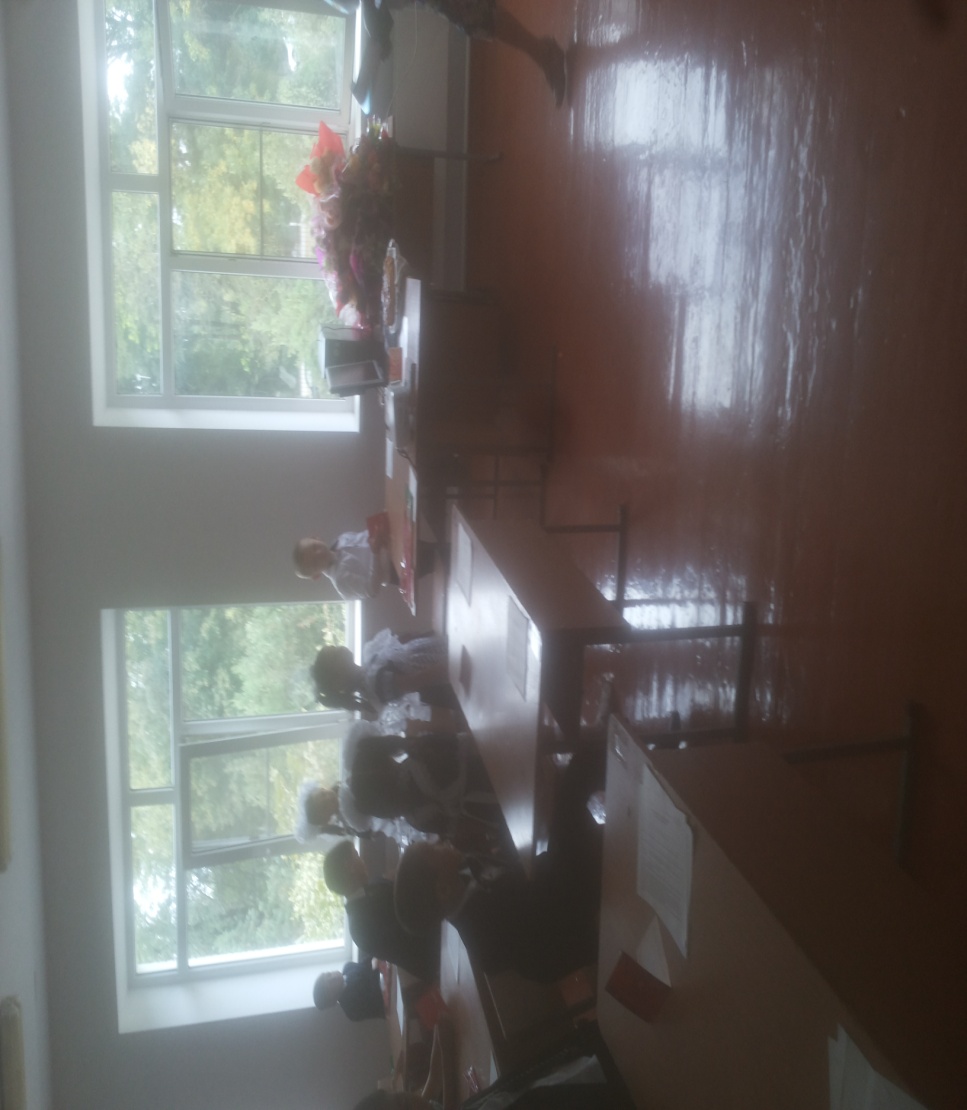 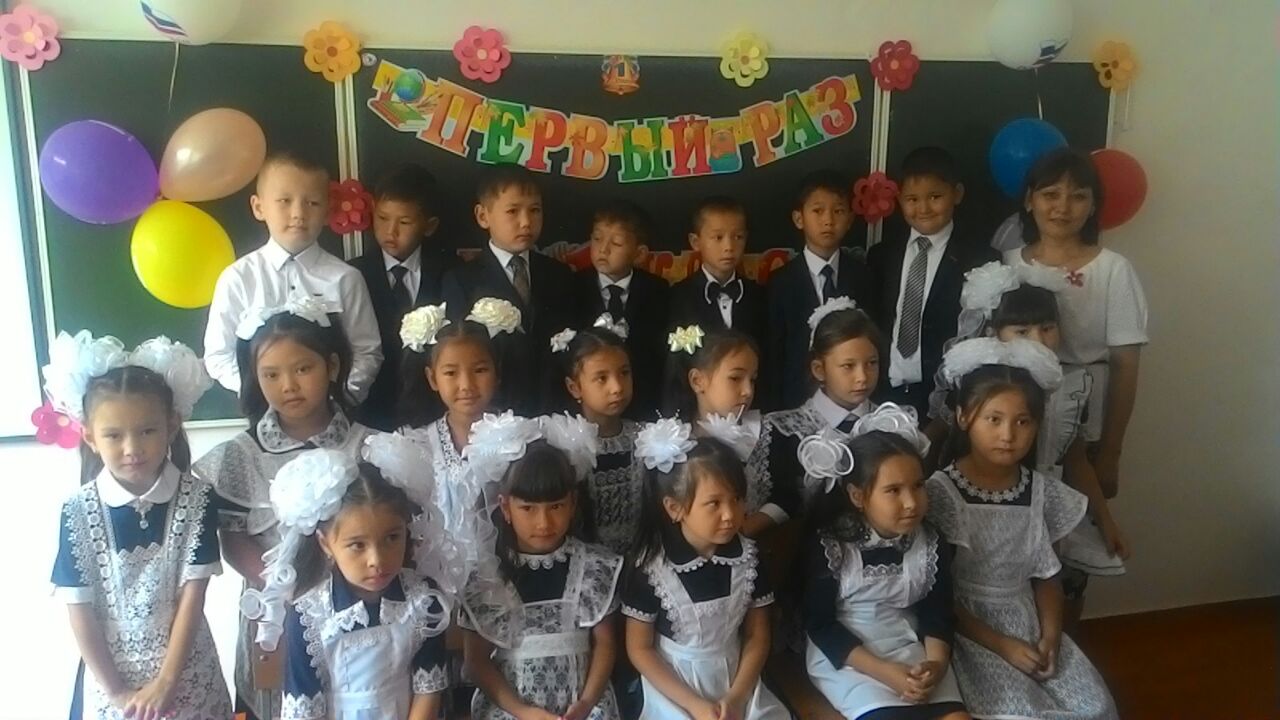 